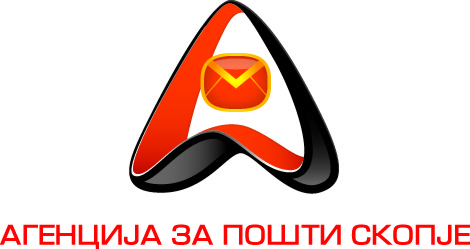 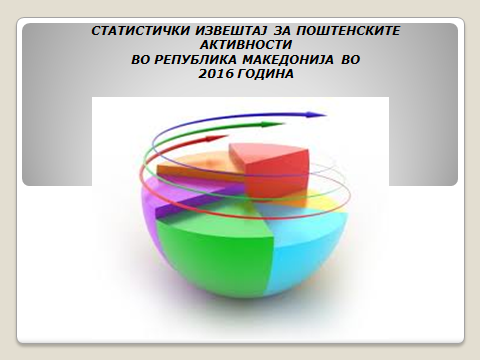 Декември 2017 годинаКвалитетот на прикажаните податоците за работењето е од големо значење за една компанија Агенција за пошти                                                             Кеј „13 Ноември ”                                                                ГТЦ  втори кат, секција 6, локал 116                                 П. ФАХ 160  1000 Скопје       http://www.ap.mke-mail: info@ap.mkтел/факс  02 3 212 107С О Д Р Ж И Н А     ВОВЕД..........................................................................................................................4Даватели на поштенски услуги ………………........................................................................5Давател на универзална услуга..............................................................................5Даватели на поштенски услуги на слободниот поштенски пазар..........................5Методологија....................................................................................................................7Податоци за вработените во поштенскиот сектор...........................................................8Вкупен обем на поштенскиот пазар..............................................................................10Македонска пошта ............................................................................................12Анализа на обем на поштенски пратки кај Македонска пошта............12Анализа на пратки за коресподенција кај Македонска пошта ............13Анализа на пакети кај Македонска пошта ...........................................17Анализа на обемот на поштенските пратки кај давателите на поштенски услуги на слободниот поштенски пазар ...........................................................18Поштенски пратки по глава на жител.......................................................................23Точки за пристап до поштенските услуги.....................................................................24Македонска пошта...........................................................................................24Даватели на поштенски услуги на слободниот поштенски пазар...............25Остварени приходи од обезбедување на поштенски услуги.......................................267.1 Вкупни приходи кај даватели на поштенските услуги  во 2016 година.........267.2  Вкупни расходи кај даватели на поштенските услуги  во 2016 година.........28Податоци за безбедност и рекламации за поштенски пратки.....................................29Квалитет .........................................................................................................................33ВОВЕД  Агенцијата за пошти е независно регулаторно тело кој го регулира пазарот на поштенските услуги во Република Македонија. Агенцијата за пошти, основана како самостојно и непрофитно правно лице врши јавни овластувања утврдени со Законот за поштенските услуги (Службен весник на Република Македонија бр.9 од 18.01.2008). Законот за поштенските услуги ги дефинира условите, начинот и постапките за обезбедување на поштенските услуги во внатрешниот и меѓународниот поштенски сообраќај, правата и обврските на давателите и корисниците на поштенските услуги, се утврдува правната положба, надлежностите, организацијата и работењето на Агенцијата за пошти и се уредуваат други прашања во врска со поштенската дејност.Во согласност со своите цели и надлежности дефинирани во Законот за поштенските услуги („Служен весник на РМ“ бр. 158/2010, 158/2010, 27/2014, 42/2014, 187/2014, 146/2015, 31/2016, 190/2016 во понатамошен текст: Закон за поштенските услуги), Агенцијата за пошти изготви Статистички извештај за поштенските активности во Република Македонија за 2016  година.Даватели на поштенски услуги Давател на универзална услугаСогласно Законот за поштенските услуги обезбедувањето на универзалната услуга и издавањето на поштенските марки и поштенските вредносници, како и изградбата, одржувањето, развојот и работата на поштенската мрежа и придружната инфраструктура се работи од јавен интерес.  Универзалната услуга, како услуга од јавен интерес, треба да се обезбедува по пристапни цени за сите корисници на целата територија на Република Македонија, но не помалку од пет пати неделно, најмалку едно собирање и една достава на поштенските пратки во станот или во просториите на секое правно или физичко лице. АД за поштенски сообраќај „Македонска пошта“ врз основа на Индивидуална дозвола издадена од страна на Агенцијата за пошти во 2008 година, е давател на универзалната услуга во Република Македонија. Постојниот давател на универзална услуга со правото за обезбедување на  универзалната услуга се стекнува и со правото да обезбедува резервирани поштенски услуги. Резервирани поштенски услуги се прием, сортирање, пренос и дистрибуција на пратки за кореспонденција во внатрешниот поштенски сообраќај и на пратки за кореспонденција кои пристигнуваат во Република Македонија од меѓународен поштенски сообраќај, со тежина до 50 гр. Во резервирани поштенски услуга спаѓа и директната пошта во рамките на истото ограничување за тежина.Со Законот за поштенските услуги е дефинирано давателот на поштенски услуги кој ќе ја обезбедува универзалната услуга да има ексклузивно право да ја обезбедува резервираната услуга со тежина до 50 грама до 31 декември 2018 година.Даватели на поштенски услуги на слободниот поштенски пазарСо Законот за поштенските услуги се создадени услови поштенските услуги да се обезбедуваат од страна на секое заинтересирано правно или физичко лице кое ќе достави нотификација до Агенцијата, а кое ги исполнува минималните услови предвидени со законската регулатива. Врз основа на поднесената нотификација во форма и содржина пропишана од страна на Агенцијата за пошти, Агенцијата издава Општо овластување во кое се наведени правата и обврските со кое се стекнува давателот на поштенските услуги. Бројот на давателите на слободниот поштенски пазар постојано се менува, се појавуваат нови даватели на пазарот, но и одредени даватели го напуштаат пазарот во услови на зголемена конкуренција. Заклучно со 2016 година на пазарот на поштенските услуги работеле вкупно 30 даватели на поштенски услуги.Методологија Во Статистички извештај за поштенските активности во Република Македонија за 2016 година систематски ќе бидат прикажани следниве параметри:Податоци за вработени во поштенскиот сектор;Вкупен обем на поштенскиот пазар;Анализа на обезбедени поштенски услуги кај давател на универзална услуга;Анализа на обезбедени поштенски услуги кај даватели на поштенски услуги на слободниот пазар;Поштенски пратки по глава на жител;Точки за пристап до поштенските услуги;Остварени приходи од обезбедување на поштенски услуги; Податоци за безбедност и рекламации за поштенски пратки; иКвалитет на обезбедување на поштенските услугиАгенцијата за пошти во 2016 година направи измени на Правилникот за видовите на финансиски податоци и информации поврзани со обезбедувањето на поштенските услуги и начинот на нивното доставување до агенцијата како и на Извештаите како составен дел на Правилникот дефинирајќи потреба од доставување дополнителни податоци поврзани со обезбедувањето на поштенските услуги со цел прибирање и анализирање на повеќе податоци и имање податоци за одредени услуги кои се обезбедуваат. Согласно Правилникот давателите на поштенските услуги имаат законска обврска за доставување до Агенцијата за пошти пополнет Извештај на секои шест месеци односно два пати во годината. Пополнетиот извештај за првата половина од календарската година (1 јануари – 30 јуни) се доставува до 1 септември во тековната година, а за втората половина од  календарската  година  (1  јули  –  31  декември)  до  1  март наредната година. Согласно законската регулатива, регулаторот има право да побара и дополнителни информации и податоци заради успешно извршување на своите надлежности. Податоците кои се добиени од страна на Давателите на поштенски услуги во форма на Извештај за обезбедување на поштенски услуги, како и дополнителните прашалници доставени до давателот на универзална услуга, претставуваат основ за подготовка на Статистичкиот извештај за поштенските активности во Република Македонија за годината на која се однесуваат податоците. Статистичкиот извештај ги претставува давателите на поштенските услуги, анализата на податоците за обезбедување на поштенските услуги, следејќи ги податоците за обемот и видовите на поштенските услуги, финансиските податоци и квалитетот на обезбедување на услугите, податоците за развој на поштенската мрежа и ценовното движење на услугите. Од 30 даватели на поштенски услуги кои работеле во 2016 година, пополнети извештаи до Агенцијата за пошти имаат доставено 27 даватели на поштенски услуги, а кои се анализирани во овој статистички извештај.Податоци за вработените во поштенскиот секторБројот на вработени во поштенскиот сектор во 2016 година кај сите даватели на поштенски услуги изнесува 3054 лица, од кои 2,343 се вработени во Македонска пошта, а останатите 711 во компаниите на останатите даватели на поштенски услуги (Табела 1). Бројот на вработени во Македонска пошта во 2016 година е зголемен во однос на претходната година за 3,5 %. Исто така, бројот на вработени кај останатите даватели на поштенски услуги е зголемен за цели 44 %. Зголемувањето на бројот на вработени лица во поштенскиот сектор укажува дека поштенскиот сектор се развива односно со развојот на е - трговијата и со потребата од доставување од врата до врата на пратките за се пократок временски рок се појавува потреба од ангажирање на повеќе вработени лица со цел постигнување на бараните параметри за квалитет.Табела 1: Вкупен број на вработени во поштенскиот секторГрафикон 1: Број на вработени во поштенскиот сектор во Македонска пошта и кај давателите на поштенските услуги на слободниот пазар во 2016 год.Бројот на вработените во поштенскиот сектор изнесува вкупно  0.41 % од вкупниот број на вработени лица во Република Македонија. Графикон 2: Број на вработени кај даватели на поштенски услуги на слободниот поштенски пазар во 2016 годинаОд графикон 2 може да се заклучи дека посебно 3 даватели на поштенски услуги на слободниот пазар се истакнуваат во бројот на вработени лица што секако последователно ќе биде проследено и со остварениот обем.Вкупен обем на поштенскиот пазар Поштенски услуги се услуги кои вклучуваат прием, пренос, сортирање и дистрибуција на поштенски пратки во внатрешен и меѓународен поштенски сообраќај. Основна функција на поштенските услуги е пренос на поштенски пратки помеѓу испраќач и примач. Во поштенски пратки спаѓаат пратки за кореспонденција, пратки за слепи лица, директна пошта, книги, каталози, весници, периодични списанија и пакети кои содржат стока со или без означена вредност.Обемот на поштенскиот пазар во Република Македонија во 2016 година изнесувал 45,188,628 милиони поштенски пратки податок кој сметајќи на ниво на вкупниот пазар изнесува намалување од 4,1 % во споредба со 2015 година. Процентот на намалување на вкупниот обем е резултат на намалувањето на обемот кај Македонска пошта за 4,6 %, додека обемот кај давателите на слободниот пазар се забележува зголемуње од 5,5 % на вкупниот обем на поштенски пратки.Табела 2: Вкупен обем на поштенскиот пазар 2013/2016 годинаГрафикон 3: Вкупен обем кај Македонска пошта и кај другите даватели на поштенски услуги 2013-2016Македонска пошта Анализа на обем на поштенски пратки кај Македонска поштаВо текот на 2016 година Македонска пошта остварила вкупен обем од 42,627,144 милиони поштенски пратки, при што може да се забележи намалување од 4,6 % во однос на 2015 година. Од истиот графикон забележително е дека Македонска пошта има намалување на вкупниот обем и во однос на 2013 година за 12%.Графикон 4: Вкупен обем -Македонска пошта (2013/2016 година)Согласно Законот за поштенските услуги, универзалната услуга како пакет од определни поштенски услуги е услуга која треба постојано да се обезбедува на целата територија на Република Македонија, со определен квалитет и по пристапни цени за корисниците на услугата. Во рамките на универзалната услуга спаѓаат поштенски пратки со тежина до 2 кг, пакетите со тежина до 10 кг, како и препорачани поштенски пратки и пратки со означена вредност и поштенски пратки за слепи лица и за лица со делумно оштетен вид. Во рамки на универзалната услуга отпаѓаат 42,254,502 пратки односно 99 % од вкупниот остварен обем. Македонска пошта има екслузивно право да обезбедува пратки за кореспонденција во внатрешниот поштенски сообраќај и пратки за кореспонденција кои пристигнуваат во Република Македонија од меѓународен поштенски сообраќај, со тежина до 50 гр. Во резервирани поштенски услуга спаѓа и директната пошта во рамките на истото ограничување за тежина.Табела 3: Вкупен обем на поштенски пратки кај Македонска поштаДоколку се анализираат поединечно видовите на услугите кои ги обезбедува Македонска пошта за 2016 година се воочува намален обем на сите видови поштенски услуги поединечно споредбено со 2015 година.Анализа на пратки за коресподенција кај Македонска поштаПратка за кореспонденција е комуникација во писмена форма на каков било физички медиум која треба да се пренесе и достави на адресата означена од испраќачот на самата пратка или на нејзината обвивка, од страна на давател на поштенски услуги. Книги, каталози, весници, периодични списанија и пакети не се сметаат за пратки за кореспонденција.Табела 4: Обем на пратки за коресподенција – Македонска пошта 2013-2016Од вкупно остварениот поштенски сообраќај во Македонска пошта во 2016 година, најголем процент 89.3 % заземаат услуги остварени од обезбедување на пратките за коресподенција, и тоа 87.5 % обичните писма. Табела 5: Обем на пратки за коресподенција – Македонска пошта во 2016 годинаПрепорачана пратка е услуга со која паушално се гарантира против ризици од губење, ограбување или оштетување на пратката со која на испраќачот, на негово барање, му се обезбедува доказ за достава на пратката на примачот.Пратка со означена вредност е услуга со која се осигурува поштенската пратка до вредноста која ја означил испраќачот во случај на губење, ограбување или оштетување на пратката.Следејќи ги податоците од табелата се гледа дека вкупниот обем на пратки за коресподенција наназад неколку години постојано опаѓа и тоа за значителни 6,1 % во однос на 2015 година, односно за 11,3 % во однос на 2013 година.Од вкупниот обем на пратките за коресподенција во групата на обични писма отпаѓа 87,5 %. Во рамки на универзалната услуга 75,9 % отпаѓаат на обични писма во рамки на резервираната услуга, услуга која е монопол за давателот на универзалната услуга.  Графикон 5: Анализа на писма – Македонска пошта 2016 годинаГрафикон 6: Поштенски пратки во рамките на универзалната услуга кај Македонска пошта 2016 годинаДиректна пошта е комуникација која се состои само од рекламен, маркетиншки или пропаганден материјал со идентична порака која се испраќа на поголем број лица и се доставува на адресата што ја означил испраќачот на самата пратка или на нејзината обвивка. Сметките, фактурите и финансиските извештаи не се сметаат за директна пошта. Комуникација која содржи комбинација од рекламен материјал и други пратки во иста обвивка не се смета како директна пошта.Табела 6: Поштенски пратки во внатрешен и меѓународен поштенски сообраќај  – Македонска пошта 2016 год.Македонска пошта остварениот обем на поштенските услуги најмногу го генерира од обезбедување на услугите во внатрешен поштенски сообраќај и тоа значителни 93,3 % од остварениот сообраќај е од пратки во внатрешен сообраќај.Графикон 7: Сообраќај по вид на пратки кај Македонска пошта во внатрешен и меѓународен сообраќај - 2016 годинаВо внатрешниот поштенски сообраќај обезбедувањето на пратките за коресподенција е повеќе од 95%, додека за обезбедувањето на останатите услуги отпаѓа помалку од 5%.Анализа на пакети кај Македонска поштаУслугата пакети е сегмент од поштенски пратки која се состои од прием пренос и достава на пакети. Основна функција на оваа услуга е пренос на стока со или без означена вредност. Пакетот во рамките на универзалната услуга не може да има тежина поголема од 10 кг во внатрешниот сообраќај и 20 кг во меѓународниот сообраќај.Во 2016 година се забележува благ пораст на обемот на пакетите кај Македонска пошта во однос на 2015 година и тоа за 2.7%. Порастот на обемот на пакетите се претпоставува дека се должи на зголемената побаручка од он -лине нарачките. Табела 7: Број на пакети  – Македонска пошта 2013 -2016 год.Графикон 8: Анализа на пакети  – Македонска пошта 2013-2016 год.Анализа на обемот на поштенски пратки кај давателите на поштенски услуги на слободниот поштенски пазарСо формирањето на Агенцијата за пошти во 2008 година започнува и процесот на лиценцирање на правни и физички лица кои обезбедуваат поштенски услуги на пазарот, како и одредување на давател на универзална услуга на целата територија на РМ. Табела 8: Вкупен поштенски сообраќај кај давателите на поштенски услуги на слободниот поштенски пазар во 2016 годинаОд 2008 година до 2015 година имаме динамичен пазар, односно континуирана промена на бројот на даватели на поштенски услуги. Во период од 2008 година до 2016 година, Агенцијата за пошти има издадено вкупно 54 лиценци за обезбедување на поштенски услуги,  а до крајот на 2016 година пазарот работеле 30 даватели на поштенски услуги. Во табела 8 дадени се податоци од даватели на поштенски услуги за 2016 година.Графикон 9: Обем на поштенски услуги кај даватели на поштенски услуги на слободниот пазар -(2013/2016) Табела 9: Обем на пратки за коресподенција кај давателите на поштенски услуги на слободниот поштенски пазар 2013-2016 год.Трендот на пораст на обемот на пратките за коресподенција кај давателите на слободниот пазар продолжува и во 2016 година. Во однос на 2015 година се бележи пораст од 1,3 %. Графикон 10: Анализа на пратки за коресподенција кај давателите на поштенски услуги на слободен поштенски пазар - вкупно 2016 годинаОбезбедувањето на пратките за коресподенција кај давателите на поштенските услуги на слободниот пазар е најконцентрирана во делот на препорачаните писма, кои опфаќаат процент од 58%, што укажува дека корисниците се повеќе бараат услуги со кои се гарантира нивната безбедност искажана преку можноста што ја нудат ваквите услуги.Табела 10: Обезбедување на услугата -пакети кај даватели на поштенски услуги на слободниот поштенски пазар - 2013/2016 годинаОбемот на пакетите кај давателите на поштенските услуги во 2016 бележи благ пад во однос на 2015 година. Давателите на поштенските услуги на слободниот пазар забележително својата работа ја концентрираат во делот на обезбедување на услугата пакети што е и очекувано со оглед на трендот на зголемување на обемот на оваа услуга и на другите пазари на поштенските услуги под влијание на развојот на електронската трговија. Графикон 11: Обезбедување на услугата -пакети кај даватели на поштенски услуги на слободниот поштенски пазар - 2013/2016 годинаГрафикон 12: Обезбедување на поштенските услуги по вид на сообраќај кај даватели на поштенски услуги на слободниот поштенски пазар - 2016 годинаОд активните даватели на поштенски услуги на слободниот пазар во 2016 година само 6 даватели обезбедувале услуги во меѓународниот поштенски сообраќај. Табела 11: Обем по вид на пратка обезбедени во внатрешен и меѓународен сообраќај кај даватели на поштенски услуги на слободниот поштенски пазар – 2016 годинаГрафикон 13: Остварен сообраќај кај даватели на поштенски услуги на слободниот поштенски пазар 2013 - 2016 годинаДавателите на слободниот пазар 96,5 % од обемот го остваруваат во внатрешен сообраќај. И тоа најмногу обезбедуваат пратки за коресподенција во процент од  33,6 % и пакети во процент од 35,4 % пакети. Поштенски пратки по глава на жителИ во оваа, 2016 година, трендот на опаѓање на пратките по глава на жител се намалуваат. Така, ако бројот на пратки лани изнесуваше 22,7 додека во 2016 година е намален на 21,8 пратки по глава на жител, додека намалувањето од рекордно високиот износ од дури 30 пратки по глава на жител во 2010 година, оваа година изнесува 29,5 % помалку. Табела 12: Остварени поштенски пратки во Република Македонија по глава на жител 2013 - 2016 годинаГрафикон 14: Број на пратки по глава на жител споредбено - 2010/2016 годинаТочки за пристап до поштенските услуги Македонска поштаПоштенска мрежа претставува систем на организација и средства кои се употребуваат од давателите на поштенските услуги за прием и дистрибуција на поштенски пратки до назначената адреса.Под поштенска мрежа се подразбираат, сите поштенски единици, поштенски центри за сортирање, дистрибутивни центри и други објекти, поштенска опрема и средства, меѓусебно поврзани во единствена техничка технолошка целина, која Македонска пошта ја користи за обезбедување на поштенски услуги на цела територија на Република Македонија.Точки за пристап претставуваат сите видови на физички објекти на давателот на универзална услуга, вклучувајќи ги и поштенските преградоци каде се врши испорака на поштенските пратки примени во пристап. Доставата на поштенските пратки се врши преку пошторазнесувачи и преку поштенски фахови, лоцирани во поголемите поштенски единици во населените места во Република Македонија. Доставата на поштенските пратки се обезбедува преку 603 пошторазнесувачи на 918 реони кои ја покриваат цела територија на Република Македонија од кои 44,7 % се во урбано подраќје а 55,3 во рурално подрачје. Испораката на поштенски пратки се врши преку 6539 поштенски фахови. Табела 13: Техничко – технолошки средства за обезбедување на поштенски пратки – Македонска пошта 2016 годинаВо 2016 година Македонска пошта поседувала 7239 различни точки за прием:Поштенски единици ......................... 326Поштенски сандачиња...................... 374Поштенски фахови .......................... 6539Број на договорни пошти.................... 18Табела14: Точки за пристап за обезбедување на поштенски пратки – Македонска пошта 2013/2016 годинаДаватели на поштенски услуги на слободниот поштенски пазарСвои единици, сортинг центри, и точки за пристап имаат и давателите на поштенските услуги на слободниот поштенски пазар, но секако прикажаните податоци треба да се земаат со одреден степен на претпазливост од причина што одредени даватели повеќе операции како што е сортирањето, магацин и сл. ги  вршат во истите простории. Табела 15: Точки за пристап за обезбедување на поштенски пратки – даватели на поштенски услуги на слободниот пазар 2015/2016 годинаГрафикон 15: Број на точки за пристап и возила кај даватели на поштенски услуги на слободниот поштенски пазар - 2016 годинаОстварени приходи  од обезбедување на поштенските услугиВкупни приходи кај даватели на поштенските услуги  во 2016 годинаВкупниот приход кај сите даватели на поштенски услуги во 2016 година во однос на 2015 година е зголемен за 3,5 %.Графикон 16: Движење на приходите кај давателите на поштенските услуги 2013/2016 година (изразено во денари)Процент на вкупните остварени приходи од поштенскиот сектор во однос на вкупните приходи во Република Македонија изнесува 0.35 % во однос на вкупниот остварен БДП во 2014 година  (приходи од поштенски услуги 2.105.394.142 денари, а вкупно во Република Македонија 598 881 милиони денари).Графикон 17: Движење на приходите кај Македонска пошта 2013/2016 годинаГрафикон 18: Движење на приходите кај даватели на поштенски услуги на слободниот поштенски пазар – 2013/2016 годинаДавателите на поштенските услуги на слободниот поштенски пазар продолжуваат со опаѓање на приходите и во 2016 година, и се забележува опаѓање на приходите во 2016 година, споредбено со 2015 година за забележителни 23 %.Графикон 19: Движење на приходите кај Македонска пошта и кај даватели на поштенски услуги на слободниот пазар 2013/2016 годинаВкупни расходи кај даватели на поштенските услуги  во 2016 годинаГрафикон 20: Движење на расходите кај давателите на поштенските услуги 2013/2016 година (изразено во денари)Податоци за безбедност и рекламации за поштенски праткиСогласно пропишаните законски одредби сите  давателите на поштенските услуги имаат обврска во своето работење да имаат евиденција за број на поднесените рекламации, за начинот на решавање на рекламациите, за оправданост на рекламациите како и за постапките за надомест на штета врз основа на пропишаните стандарди. Врз основа на оваа евиденција давателите на поштенските услуги доставуваат податоци до Агенцијата за пошти за поднесените рекламации, приговори и извршените постапки за надомест на штета при обезбедување на поштенските услуги. Графикон 21: Вкупен број на рекламации кај Македонска пошта во 2016 годинаВо 2016 година најмногу рекламации има поднесено по основ на пречекорување на рокот за дострава на поштенски пратки и тоа 52,6 % од вкупниот број на рекламации. Графикон 22: Сооднос на број на рекламации кај Македонска пошта и кај давателите на поштенските услуги на слободниот пазар во 2016 годинаНајголем процент на поднесени рекламации отпаѓа на препорачаните писма и тоа и во внатрешен и во меѓународен сообраќај. Од вкупниот број на рекламации 90% се однесува на рекламации за препорачани писма.Графикон 23: Вкупен број на рекламации кај Македонска пошта во внатрешен и меѓународен сообраќај во 2016 годинаТабела 16: Вкупен број на рекламации позитивно и негативно решени кај Македонска пошта во во внатрешен сообраќај во 2016 годинаДоставените податоци по однос на поднесени рекламации покажуваат дека најмногу позитивно решени рекламации има за препорачаните пратки. Позитивно решена рекламација согласно Правилникот за вршење услуги во поштенскиот сообраќај на Македонска пошта значи рекаламација за поштенска пратка за која е утврдено дека е доставена, а негативно решена рекламација значи не доставена поштенска пратка.Графикон 24: Рекламации по поштенски пратки во Македонска пошта во 2016 годинаГрафикон 25: Број на рекламации (Македонска пошта) – споредбено 2013/2016 годинаГрафикон 26: Број на рекламации кај Давателите на поштенските услуги на слободниот поштенски пазар во 2016 годинаГрафикон 27: Процент на позитивно и негативно решени рекламации кај Давателите на поштенските услуги на слободниот поштенски пазар во 2016 годинаКвалитет на обезбедување на поштенски услугиАгенцијата за пошти за 2016 година ангажира независна компанија да врши мерење на квалитетот на достава на единични поштенски пратки кај давателот на универзална услуга. Согласно законската регулатива и прописите донесени во согласност со нив, пропишани се стандарди за квалитетот за обезбедување на услугите опфатени со универзалната услуга, параметрите за квалитет и нивното мерење според кои Давателот на универзална услуга во внатрешен поштенски сообраќај е должен 85% од пратките за коресподенција да ги пренесе во рок од еден работен ден (D+1), 90% од пратките за коресподенција во рок од два работни дена (D+2) и 95% од пратките за коресподенција во рок од три работни дена (D+3).Во мерењето вршено согласно стандардот МКТИ EN 13850:2002+А1, опфатено е мерење на достава на пратки шест дена во неделата, со географска стратификација на урбано- урбано, урбано –рурално подрачје, рурално -рурално подрачје и рурално –урбано подрачје. Форматот на тест писмата се со формат од C6 со тежина помала од 20 грама, C6 со тежина до 20 грама, и C5, C6 и останато. Процентот на доставуваните тест пратки по определените карактеристики е одредено врз основа на реалната пошта.Во текот на мерењето испратени се  10722 пратки од кои 9463 се валидни пратки а 1259 се невалидни пратки односно 88 % се валидни пратки кои го покажуваат квалитетот на достава на поединечни поштенски пратки.Просечно доставени пратки D+1 во текот на 2016 година е 63,25 %, за D+2 е 72,07%, за D+3 е 78.67%, додека за D+4 е 86,08%. Поштенскиот сектор, а посебно писмоносните пратки во последните декади претрпуваат големи промени, како последица на развојот на новите технологии, информации и комуникации, дерегулацијата, глобализацијата, зголемената конкуренција и промената на побарувачката на корисниците кон електронската комуникација. Статистичкиот извештај со своите анализи и податоци ја дава целосно сликата за пазарот на поштенските услуги во Република Македонија, развојот и интересот за истиот, квалитетот на обезбедувањето на поштенските услуги и го прикажува низ бројки моменталната поштенска целина. ДХЛ Експрес Македонија ДООЕЛ СкопјеТНТ ЕКСПРЕС МАКЕДОНИЈА ДООЕЛ СКОПЈЕИН ТИМЕ МК БПС ДОО СкопјеГлобко логистик ДОО СкопјеКарго Експрес ДООЕЛ увоз извоз БитолаРСЕ ОПТИМА Вите ДООЕЛ увоз-извоз СкопјеДРД КУРИР ДООЕЛ СКОПЈЕСКОПЈЕ ВЕЛОСИПЕДИСТДЕЛИВЕРИМЕН ДОО увоз-извоз СкопјеВИЗАРД ДЕЛИВЕРИ ДОО СкопјеЈОКАМ пошта 2011 ДООЕЛ с. Оровник ДебарцаБрза пратка ДООЕЛ СкопјеДелЦо ДООЕЛ СкопјеМЕРЏАНОСКИ ТП – ТетовоДМ-Компани увоз-извоз ДООЕЛ ПрилепГЛОБАЛ МЕССАГЕ СКОПЈЕ	РИВАЛ ИНЖИНЕРИНГ –подружница ЕКСПРЕС СкопјеПрологис  сервис  ДООЕЛЕкстра 03 ДООЕЛДеливери Филип ДООЕЛНОВА ПОШТА ДОО СкопјеБАЛКАН ДЕЛИВЕРИ СЕРВИСТПЛ Тотал Логистик ДООЕЛ СкопјеДЕЛИВЕРИ СЕРВИС ИНТЕРНЕШЕНЕЛ ДООЕЛ СКОПЈЕПОСТ ЕСКПРЕС МАКЕДОНИЈА ДООЕЛ СкопјеИН ПОШТА РАДЕСКИ ДООЕЛ СкопјеЈДМ ПОСТ ЛОГИСТИКС ТетовоЕКСПРЕС ПОШТА ДОО СтрумицаБРЗА ПРАТКА ПОСТ-М ЛОГИСТИК ДООЕЛ експорт импорт ТетовоМАКРОШПЕД ЛОГИСТИК ДООЕЛ ПрилепВкупен број на вработени во поштенскиот сектор2013 година2014 година2015 година2016 годинаА.Д. Македонска пошта2,2172,3062,2652,343Даватели на поштенски услуги на слободниот поштенски пазар466534495711  2013 година  2014 година2015 година2016 годинаМакедонска пошта48,523,90846,843,55044,700,92042,627,144Даватели на поштенски услуги на слободниот пазар2,565,9843,063,2362,438,4072,571,484Вкупен обем51,089,89249,906,78647,139,32745,188,62820152016ВИДОВИ ПОШТЕНСКИ ПРАТКИ44,700,92042,627,144Пратки за коресподенција42,497,40639,905,018Мали пакети00Директна пошта307,321460,243Пакети109,300112,229Печатени работи1,786,8931,777,0122013 година2014 година2015 година2016 годинаВкупен обем на  пратки за коресподенција45,010,63144,373,11442,497,40639,905,018Пратки за коресподенција39,905,018Писма39,814,249Обични писма34,916,319Обични писма во рамки на резрвираната услуга (до 50 гр)32,066,818Препорачани писма4,728,462Препорачани писма во рамки на резрвираната услуга (до 50 гр)3,547,020Вредносни писма169,468Вредносни писма во рамки на резрвираната услуга (до 50 гр)104Поштенски картички90,769Македонска поштаМакедонска поштаМакедонска поштаВид на праткаВнатрешен сообраќајМеѓународен сообраќајПратки за коресподенција 374634222441596Пакети7643135798Печатени работи1429309347703Директна пошта 460243/Македонска пошта2013 година2014 година2015 година2016 годинаПакети134.234116.012109.300112.2292016 годинаВКУПНО ПОШТЕНСКИ И ДРУГИ УСЛУГИ ПОВРЗАНИ СО ПОШТЕНСКИ УСЛУГИ2,571,484 Пратки за коресподенција934,703обични писма594,236експресни услуги52,109курирски услуги60,067препорачани услуги197,091вредносни услуги4,654други услуги26,546Нотарски писма157,188Мали пакети481Директна пошта78,828адресирани пратки15959неадресирани пратки62869Пакети968,383Печатени работи6Други поштенски пратки292,547Масовна пошта48,7342013 година2014 година2015 година2016 годинаПратки за коресподенција683,511905,518922,561934,7032013 година2014        година2015        година2016 годинаПакети762,290966,1831.214,329968,383Вид на праткаВнатрешен сообраќајМеѓународен сообраќајПратки за коресподенција88298151722Пакети92922739156Нотарски писма292547Други поштенски пратки479782013год.2014        год.2015        год.2016 год.Број на пратки по глава на жител24,724,122,721,8Точки за пристап2013 година2016 годинаПоштенски единици за прием на поштенски пратки329326Поштенски сандачиња359374Поштенски фахови6,4856,539Вкупно7,1737,239Точки за пристап2015 година2016 годинаПоштенски единици за прием на поштенски пратки7999Број на вработени ангажирани во обезбедување на услугите527711 Број на "call" центри3541Број на возила за обезбедување на услугите251315Рекламации- М. поштаВкупноПозитивно решениНегативно решениВо текОбични писма181800Препорачани писма3095281289194Вредносни писма262411Пакети9900Вредносни пакети453409Број на рекламацииПозитивно решениНегативно решениДавателите на поштенските услуги на слободниот поштенски пазар19287априлмајјуниЈулиАвгустСептемвриОктомвриНоемвриДекемвриD+162,52%64,67%62,00%63,93%64,46%63,97%60,67%63,90%63,15%D+271,42%71,88%71,82%72,12%73,44%73,08%70,34%72,07%72,47%D+376,77%78,54%78,62%78,57%80,00%80,21%78,23%79,09%78,03%D+486,22%86,33%86,71%85,81%86,24%85,60%86,06%86,10%85,62%